Letters and sounds Week 4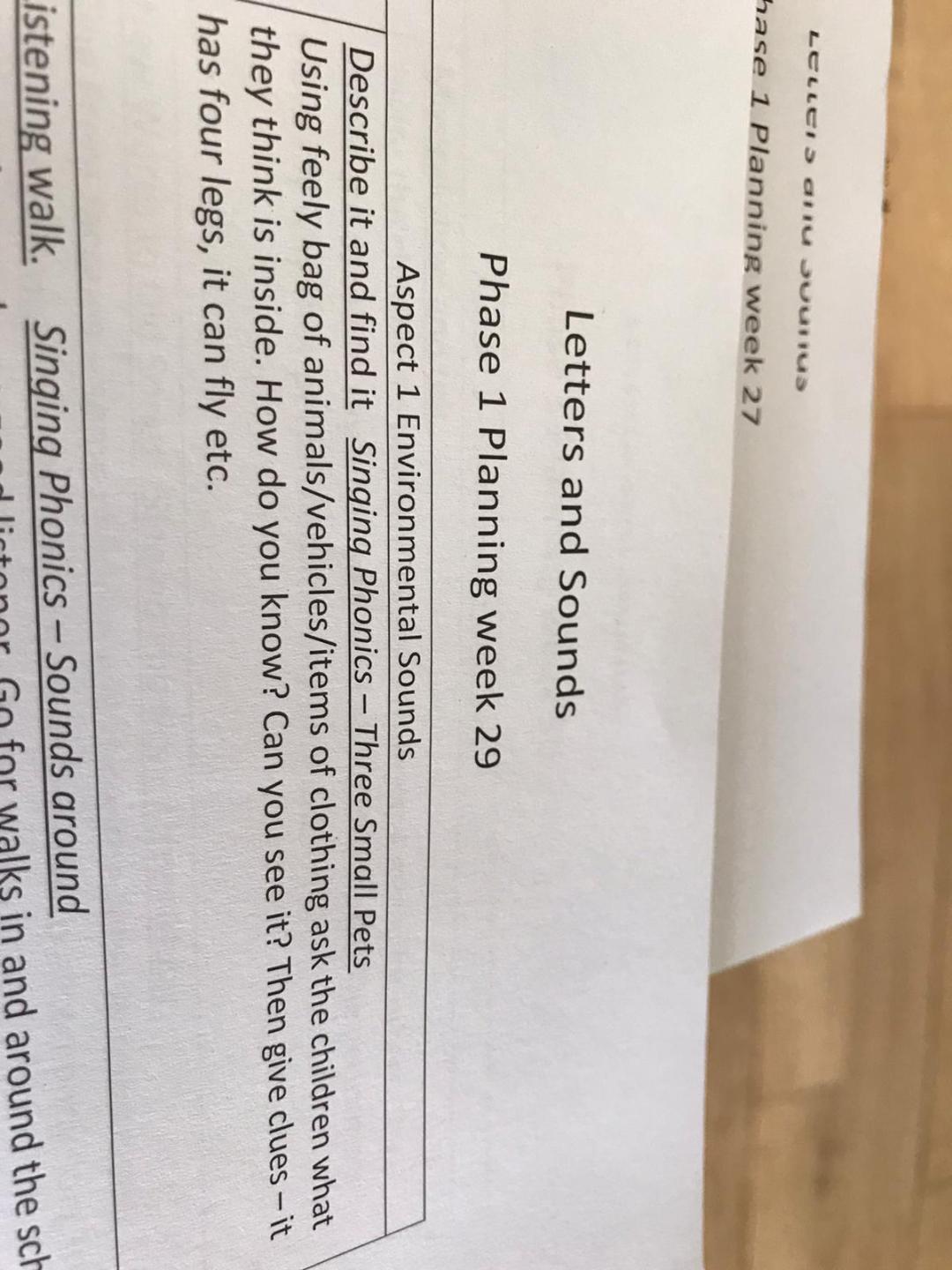 